СодержаниеПаспорт программы2.Пояснительная запискаСкалолазание - вид спорта, который заключается в лазании по естественному или искусственному рельефу. Этот спорт возник из альпинизма и является одной из его техник. Однако, цель скалолазания - не достижение горных вершин, а сам процесс преодоления препятствий.Скалолазание - уникальный вид спорта, сочетающий в себе физические нагрузки и развитие логического мышления. Также скалолазание развивает личностные качества обучающихся, учит настойчивости, целеустремлённости, собранности, взаимопониманию.Программа создавалась с одной стороны, с учетом существующей ситуации развития скалолазания в г. Рубцовске, а с другой стороны, с учетом существующей возможности учреждения, (в правовом, кадровом, материальном аспектах) реализации многолетнего обучения и подготовки спортсменов-скалолазов.Данная программа имеет туристско-краеведческую направленность, где учебные занятия направлены на получение базовых навыков скалолазания, на  психическое, интеллектуальное  и физическое развитие обучающихся, на укрепление их здоровья, на приобщение к общекультурным и культурным  ценностям. Актуальность программы заключается  в том, что она отражает, с одной стороны ожидания и устремления обучающихся к «настоящим» (не виртуальным) формам жизни, где они могут почувствовать не только пределы своих интеллектуальных, социально-возрастных и физических возможностей, но самое главное могут правильно воспринимать границы личной ответственности за свои действия и возникающие (реальные)  риски для жизни и здоровья,  а с другой стороны, данная программа является ответом на  развитие актуальных и востребованных в молодежной среде экстремальных видов спорта.Цель программы: создание условий для формирования у обучающихся предметных/непредметных способностей, личностных качеств через занятие спортивным скалолазанием.Задачи:  1. Оздоровительная задача- формирование понятия «Здоровье» и здоровый образ жизни через регулярные занятия скалолазанием;- совершенствование физического развития.2. Образовательная задача -  овладение базовыми знаниями, умениями и навыками скалолазания;- формирование высокого уровня личной физической культуры обучающегося как элемента здорового, активного образа жизни;- развитие двигательных (кондиционных и координационных) способностей;- удовлетворение познавательных интересов и развитие познавательных, творческих способностей обучающихся; - достижение обучающимися уровня физической подготовленности в соответствии с требованиями данной программы;3. Воспитательная задача- воспитание морально-волевых качеств, самостоятельности и   ответственности;- воспитание патриотического сознания: любовь и бережное отношение к   природе, к истории и культуре края, в том числе гордость за достижения   соотечественников в спорте. Особенностью данной программы является то, что многие ее задачи решаются комплексно на учебных занятиях скалолазанием в объединении, и на отдельных мероприятиях учреждения.  Основными формами обучения являются:- практические и теоретические учебные занятия,- работа по индивидуальным планам,- участие в соревнованиях, товарищеских встречах,- инструкторская и судейская практика,- походы, экскурсии, предусмотренные в разделах программы. Теоретическая подготовка - преподается в форме лекций, бесед, отдельных занятий, с изучением и разбором методических пособий, кино- и видеоматериалов, специализированных журналов.Отдельные темы изучаются повторно с более глубоким раскрытием их содержания.  Общая физическая подготовка - программный материал представляется в виде заданий (упражнений), сгруппированных в отдельные блоки по принципу их преимущественной направленности на те или физические качества. Сами же задания (упражнения) по структуре схожи в той или иной мере со структурой формируемого предметного навыка.Техническая подготовка - осуществляется с помощью словесных и наглядных методов, а также практического выполнения упражнений. Инструкторская и судейская практика - во-первых, дает представления о структуре, содержания тренировочного занятия, о структуре соревнований, а во-вторых, позволяет получить некоторый опыт инструкторской и судейской практики на учебных занятиях и на соревнованиях.Основные методы обучения	Специфические методы	 Методы обучения двигательной деятельности:   - целостно-конструктивный метод (трасса проходится с самого начала до   конца); - расчленено - конструктивный метод (трасса проходится по отдельным    движениям); - метод сопряжённого воздействия (на трассе появляются дополнительные     препятствия, требующих увеличение физических усилий).	 Методы воспитания физических качеств:  - метод стандартно-интервального упражнения (многократное    повторение одного и того же движения); - метод переменного упражнения (постоянное изменения нагрузки за одно  задание или тренировку); - игровой метод; - соревновательный метод.	 Общепедагогические методы	Наглядные методы показ двигательного действия; демонстрации наглядных пособий: плакаты, рисунки, кинофильмы.	Словесные методы: (объяснение, беседа, постановка задачи, разборы, комментарии и замечания, распоряжения, команды, указания.)	Исследовательские: (проблемное обучение, групповое, индивидуальное, дифференцированное);	Здоровье сберегающие - ОФП, экскурсии в природную среду, экологическое воспитание личности.	Метод проектов и исследований; игровой; групповая работа, метод индивидуального подхода, дифференцированный метод, метод опережающего задания, анализы и самоанализы, наглядный, ТСО.Общие принципы педагогической деятельности:постепенный переход от обучения простым приемам скалолазания к сложным техническим действиям и их совершенствованию на основе роста физических и психических возможностей;переход от обще-подготовительных средств к специальным средствам подготовки скалолазов;повышение степени вариативности приемов лазанья;адаптация к соревновательным нагрузкам;постепенное, планомерное увеличение объема нагрузок для поддержания необходимой работоспособности и сохранения здоровья обучающихся;формирования личного опыта.      Личностное развитие обучающихся - одна из основных задач учреждений дополнительного образования. Воспитательная работа направлена на формирование личностных качеств (честности, доброжелательности, самостоятельности, ответственности, настойчивости, смелости, терпеливости), на формирование в каждом бережное отношение и любовь к природе (во время занятий на естественном скальном рельефе). Работа с детьми проводится как на учебном занятии, так и в походах выходного дня, в выездных палаточных лагерях.Основные воспитательные мероприятия:-   торжественное посвящение в скалолазы;-   проводы выпускников;-   проведение тематических праздников, веселых стартов, фестивалей;-   совместный просмотр соревнований (видео);-   встречи со знаменитыми спортсменами;-   трудовые сборы и субботники;-   привлечение   учащихся к посильной помощи в проведении соревнований;-   совместные экскурсии, походы на выставки, театры и кино;-   оформление учебных стендов и достижений ведущих скалолазов Центра.Важное место в воспитательной работе отводится соревнованиям. Кроме воспитания понятий об общечеловеческих ценностях, серьезно обращается внимание на этику спортивной борьбы во время стартов и вне их. Перед соревнованиями необходимо настраивание не только на достижение победы, но и на проявление во время соревнований морально-волевых качеств. Наблюдая за особенностями поведения учащихся, их высказываниями и оценкой соперников во время соревнований, можно сделать выводы о формировании у занимающихся необходимых качеств.Ожидаемые результаты образовательной деятельностиПо окончанию полного курса обучения, обучающиеся приобретут качества:ЛичностныеПолучат возможность                                                                      - познавательной мотивации к истории возникновения скалолазания;                                             - узнать способы самоорганизации и самоконтроля;- освоить основы техники в скалолазании;- изучить теоретические основы подготовки юного скалолаза;- научиться самостоятельно оценивать свои достижения и достижения других;- узнать способы элементарных правил выживания в природе;- понять значения занятия скалолазанием для укрепления здоровья человека;- мотивации к выполнению норм гигиены и закаливающих процедур.ПредметныеПолучат знания (будут знать) по темам:- физическая культура и спорт в России;- краткий обзор развития скалолазания;-правила поведения и техники безопасности на занятиях;- одежда и обуви для занятий скалолазанием, гигиена и режим дня; -краткие сведения о строении и функциях организма; -скалолазное снаряжение, самоконтроль спортсмена.  Овладеют средствами воспитания основных физических качеств: быстроты, силы, выносливости, гибкости, ловкости (координация);- выполнят требования физической подготовки;- способами (техниками) передвижения по скальному рельефу и основами техники страховки и само страховки.МетапредметныеОбучающиеся научатся:- адекватно воспринимать содержательную оценку своей работы;- вносить коррективы в свою работу.Обучающиеся получат возможность научиться:- понимать цель выполняемых действий;- адекватно оценивать правильность выполнения задания;- первоначальным умением и навыкам в скалолазании;- работать индивидуально и в группе. Контроль реализации программыПедагогический контроль осуществляется для проверки и оценки уровня физической подготовки, приобретенных навыков и освоения умений и тактик индивидуального действия обучающихся, через систему контрольных заданий, тестов, показательных выступлений, спортивных соревнований, а также сдачи зачета (очередной аттестации) на соответствующий уровень подготовленности занимающихся.Основными показателями выполнения программных требований по уровню подготовленности обучающихся в группах являются выполнение требований контрольных нормативов по ОФП, навыков скалолазания и тестовых заданий по теории. Формой подведения итогов реализации программы является контрольное задание, тестирование, анкетирование, соревнование и др. 1. Предварительный контроль проводится в начале учебного года, для оценки уровня общей физической подготовленности обучающихся, осуществляется педагогом в форме тестирования. 2.   Промежуточный контроль проводится в середине учебного года, для оценки уровня приобретенных навыков, освоения умений и тактик индивидуального действия, с использованием комплекса контрольных упражнений (заданий) по физической подготовленности обучающихся, с учетом показателей тренировочной и соревновательной деятельности. 3. Итоговая аттестация проводится в конце учебного года с целью проверки степени осведомленности (знаний) обучающихся, в вопросах физической культуры и спорта, в том числе вопросах, связанных с подготовкой (физической и спортивной) скалолазов при помощи тестов и экзаменационных билетов (теория), выполнения требований контрольных нормативов по общей физической подготовке и выполнение контрольных нормативов по овладению специальной подготовке скалолаза. 3. Календарно-тематическое планирование второго года обученияВоспитательная работаНастоящая Рабочая программа воспитания (далее – Программа) разработана для детей в возрасте от 7 до 14 лет, обучающихся в  объединениях «Вертикаль1, 2» с целью организации воспитательной работы с обучающимися. Реализация Программы осуществляется параллельно с выбранной ребенком и (или) его родителями (законными представителями) несовершеннолетнего обучающегося дополнительной общеобразовательной (общеразвивающей) программой «Спортивное скалолазание»   туристско-краеведческой направленности.Программа представляет собой базисный минимум воспитательной работы, обязательный для проведения с обучающимися  объединений «Вертикаль1, 2»  и может быть дополнена  в течение учебного года в зависимости от конкретных образовательных потребностей детей.Для младшего школьного возраста (5-10 лет)Цель Программы –   личностное развитие обучающихся, проявляющеесяв усвоении ими знаний основных норм, которые общество выработало, основываясь на базовых ценностях: семья, труд, отечество, природа, мир, знания, культура, здоровье, человек.Целевые приоритеты:- быть любящим, послушным и отзывчивым сыном (дочерью), братом (сестрой), внуком (внучкой); уважать старших и заботиться о младших членах семьи; выполнять посильную для ребёнка домашнюю работу, помогая старшим;- быть трудолюбивым, следуя принципу «делу — время, потехе — час» как в учебных занятиях, так и в домашних делах, доводить начатое дело до конца;- знать и любить свою Родину – свой родной дом, двор, улицу, город, село, свою страну; - беречь и охранять природу (ухаживать за комнатными растениями в классе или дома, заботиться о своих домашних питомцах и, по возможности, о бездомных животных в своем дворе; подкармливать птиц в морозные зимы; не засорять бытовым мусором улицы, леса, водоёмы);  - проявлять миролюбие — не затевать конфликтов и стремиться решать спорные вопросы, не прибегая к силе; - стремиться узнавать что-то новое, проявлять любознательность, ценить знания;- быть вежливым и опрятным, скромным и приветливым;- соблюдать правила личной гигиены, режим дня, вести здоровый образ жизни; - уметь сопереживать, проявлять сострадание к попавшим в беду; стремиться устанавливать хорошие отношения с другими людьми; уметь прощать обиды, защищать слабых, по мере возможности помогать нуждающимся в этом  людям; уважительно относиться к людям иной национальной или религиозной принадлежности, иного имущественного положения, людям с ограниченными возможностями здоровья;- быть уверенным в себе, открытым и общительным, не стесняться быть в чём-то непохожим на других ребят; уметь ставить перед собой цели и проявлять инициативу, отстаивать своё мнение и действовать самостоятельно, без помощи старших.  Для среднего школьного возраста (11-14 лет)Цель Программы –   личностное развитие обучающихся, проявляющеесяв развитии их позитивных отношений к  общественным ценностям: семья, труд, отечество, природа, мир, знания, культура, здоровье, человек.Целевым приоритетом является создание благоприятных условий для развития социально значимых отношений обучающихся, и, прежде всего, ценностных отношений:- к семье как главной опоре в жизни человека и источнику его счастья;- к труду как основному способу достижения жизненного благополучия человека, залогу его успешного профессионального самоопределения и ощущения уверенности в завтрашнем дне; - к своему отечеству, своей малой и большой Родине как месту, в котором человек вырос и познал первые радости и неудачи, которая завещана ему предками и которую нужно оберегать; - к природе как источнику жизни на Земле, основе самого ее существования, нуждающейся в защите и постоянном внимании со стороны человека; - к миру как главному принципу человеческого общежития, условию крепкой дружбы, налаживания отношений с коллегами по работе в будущем и создания благоприятного микроклимата в своей собственной семье;- к знаниям как интеллектуальному ресурсу, обеспечивающему будущее человека, как результату кропотливого, но увлекательного учебного труда; - к культуре как духовному богатству общества и важному условию ощущения человеком полноты проживаемой жизни, которое дают ему чтение, музыка, искусство, театр, творческое самовыражение;- к здоровью как залогу долгой и активной жизни человека, его хорошего настроения и оптимистичного взгляда на мир;- к окружающим людям как безусловной и абсолютной ценности, как равноправным социальным партнерам, с которыми необходимо выстраивать доброжелательные и взаимоподдерживающие отношения, дающие человеку радость общения и позволяющие избегать чувства одиночества;- к самим себе как хозяевам своей судьбы, самоопределяющимся и самореализующимся личностям, отвечающим за свое собственное будущее. Задачи Программы:1) реализовывать воспитательные возможности общеучрежденческих ключевых дел, поддерживать традиции их коллективного планирования, организации, проведения и анализа в групповом сообществе; 2) создать конкретные условия для проявления гражданственности, патриотизма, достойного выполнения общественного, государственного и воинского долга воспитанниками с учетом их интересов, потребностей в основных сферах человеческой деятельности и общении;3) создать содержательное и информационное обеспечение агитационной и пропагандистской работы по приобщению обучающихся, их родителей к здоровому образу жизни;4) способствовать формированию отношения к своему здоровью и здоровью окружающих, как к социальной ценности; 5) способствовать выработке умений и навыков по укреплению и сохранению здоровья, безопасному и ответственному поведению;6) организовать работу с семьями обучающихся, их родителями и/или 
законными представителями, направленную на совместное решение проблем 
личностного развития детей. 7) реализовывать воспитательный потенциал руководства педагогом 
дополнительного образования вверенного ему объединения, поддерживать активное участие объединений в жизни Учреждения; 8) вовлекать обучающихся в активное участие в краевых, окружных, 
городских культурно-массовых мероприятиях и реализовывать воспитательные возможности этих мероприятий.Процесс воспитания в объединениях «Вертикаль1», «Вертикаль2» основывается на следующих принципах взаимодействия педагога и обучающихся:Принцип индивидуального подхода предполагает учет индивидуальных запросов, интересов, склонностей, способностей, возможностей, психофизиологических особенностей и социальной среды обучающихся. Дифференцированный подход обеспечивает комфортное состояние каждого ребенка. Принцип преемственности – предполагает культурное взаимодействие и взаимовлияние поколений. Необходимо активизировать деятельность родителей, всех взрослых на передачу детям социального знания и опыта. Принцип гуманизма, уважения к личности ребенка в сочетании с требовательностью к нему. В соответствии с этим принципом воспитательный процесс строится на доверии, взаимном уважении, авторитете педагога, сотрудничестве, любви, доброжелательности. Принцип опоры на положительное в личности ребенка. В соответствии с этим принципом воспитания при организации воспитательного процесса педагог должен верить в стремление обучающегося быть лучше, и сама воспитательная работа должна поддерживать и развивать это стремление.Принцип воспитания в коллективе и через коллектив. В соответствии с этим принципом воспитание в объединении, в процессе общения должно быть основано на позитивных межличностных отношениях.Режим занятий по Программе включает в себя проведение  не менее одного воспитательного мероприятия в месяц. Формы и виды проводимых воспитательных мероприятий (спортивные состязания, праздники, фестивали, игры, сборы, мастер-классы, конкурсы, соревнования, экскурсии),  а также методы воспитательной деятельности определены в зависимости от особенностей реализуемой  дополнительной общеобразовательной (общеразвивающей) программы «Спортивное скалолазание» в соответствии с возрастными и психофизиологическими особенностями обучающихся.При выборе и разработке воспитательных мероприятий главным критерием является соответствие тематике и направленности проводимого воспитательного мероприятия основным направлениям и принципам воспитательной работы в учреждении, учет направленности дополнительной общеобразовательной (общеразвивающей) программы «Спортивное скалолазание», по которой организованы занятия обучающихся, а также учет психофизиологических особенностей детей.Практическая реализация цели и задач воспитания осуществляется в рамках следующих направлений воспитательной работы учреждения. Каждое из них представлено в соответствующем модуле: «Ключевые общеучрежденческие дела», «Работа с родителями», «Воспитательная работа в объединении (согласно индивидуальному плану работы  педагога дополнительного образования)», «Гражданско-патриотическое воспитание», «Здоровый образ жизни».Основные направления воспитательной работы Воспитательная работа в  объединениях «Вертикаль1», «Вертикаль2» осуществляется по  различным направлениям деятельности, позволяющим охватить и развить все аспекты личности обучающихся.  1.Гражданско-патриотическая направленность воспитательной деятельности.Включает в себя: знакомство обучающихся детей с государственной символикой России (Государственный гимн, герб и флаг России);формирование понятий и представлений о родном крае, России, о народах России,  природе и национальных достояниях;воспитание в детях чувства привязанности к своему дому, своим близким;развитие чувств патриотизма, любви к Родине, стремления к миру, уважения к культурному наследию России, ее природе;развитие гармонического проявления патриотических чувств и культуры межнационального общения.2.Культурологическая направленность воспитательной деятельности. Воспитание нравственных чувств и этического сознания.Включает в себя: развитие чувственного восприятия окружающего мира, чувства видения и понимания красоты человеческой души, эстетических качеств детей;воспитание благородства души при ознакомлении с окружающим миром через ощущения гармонии, цвета, форм, звуков, их прекрасных и оригинальных сочетаний;обогащение впечатлений обучающихся об этике человеческих взаимоотношений как духовной ценности на основе идеалов Любви, Правды, Добра.3.Здоровьесберегающая направленность воспитательной деятельности.Включает в себя:мероприятия, направленные на укрепление и охрану здоровья обучающихся;развитие физических качеств – ловкости, быстроты, силы, выносливости, морально-волевых – решительности, смелости;социализацию обучающихся путем развития чувств коллективизма и взаимовыручки;формирование представлений о культурно-гигиенических навыках и их развитие;знакомство с основными правилами здорового образа жизни, формирование потребности и развитие мотивации к ведению здорового образа жизни, формирование устойчивых представлений о пользе и необходимости физического развития;4.Экологическая направленность воспитательной деятельности.Включает в себя: формирование у обучающихся сознательного, положительного отношения к окружающей среде, убежденности в необходимости гуманного, бережного отношения к природе как к наивысшей национальной и общечеловеческой ценности;расширение знаний обучающихся в области экологии и охраны окружающей среды;развитие потребности общения с природой, интереса к познанию ее законов и явлений;формирование экологического мировоззрения обучающихся, основанного на естественнонаучных и гуманитарных знаниях, отражающих глубокую убежденность в единстве человека и природы;5.Духовно-нравственная направленность воспитательной работы.Включает в себя: формирование гармоничной личности обучающихся, развитие ценностно-смысловой сферы средствами сообщения духовно-нравственных и базовых национальных ценностей;развитие нравственных чувств обучающихся - совести, долга, веры, ответственности, уважения, чести, справедливости;формирование нравственного облика и нравственной позиции обучающихся;расширение интеллектуальных знаний обучающихся в области морали и этики, ознакомление с базовыми этическими, моральными, волевыми принципами;Оценка результативности Программы  осуществляется в конце учебного года. В  качестве результативности выполнения Программы  рассматриваются следующие критерии:формируемые посредством воспитательных мероприятий качества личности, включающие в себя морально-нравственные, ценностные и волевые установки, их личностное отношение к различным областям человеческой деятельности, собственную жизненную позицию;уровень  интеллектуального развития обучающихся, расширение их кругозора в направлениях деятельности, реализуемых  Программой;уровень групповой сплоченности детского коллектива, психологический климат в объединении по интересам;полнота освоения учебных часов, предусмотренных Программой воспитательной работы.Способом получения информации о результатах воспитания, социализации и саморазвития   является педагогическое наблюдение. Способами получения информации о состоянии совместной деятельности детей и взрослых являются  беседы с обучающимися и их родителями, педагогами,  при необходимости –  анкетирование.К Программе  прилагается ежегодный календарный план воспитательной работы (Приложение 1).Календарный учебный графикУчебно-методическое обеспечениеОрганизация образовательного процесса - очная. При обучении используются основные методы организации и осуществления учебно-познавательной работы, такие как словесные, наглядные, практические, игровые. При этом в процессе обучения все методы реализуются в тесной взаимосвязи. Формы организации учебного занятия - игра, мастер-класс, олимпиада, открытое занятие, поход, практическое занятие, соревнование, тренинг, турнир, чемпионат, экзамен, эстафета.Методика проведения занятий предполагает постоянное создание ситуации успешности, радости от преодоления трудностей в освоении изучаемого материала  выполнении упражнений и нормативов. Этому способствуют: совместные обсуждения технологии выполнения заданий, а так же поощрение, создание положительной мотивации, актуализация интереса: соревнования, конкурсы.В процессе реализации программы применяются: технология индивидуализации обучения, технология группового обучения, технология коллективного взаимообучения, технология разноуровневого обучения, технология развивающего обучения, технология игровой деятельности, коммуникативная технология обучения, здоровьесберегающая технология.Педагогические технологииТехнология личностно-ориентированного обучения - целенаправленное формирование личности воспитанника посредством его физического развития с учетом его способностей; определение уровня физического развития каждого воспитанника с помощью тестов и нормативов. Технология проблемного обучения - развитие у обучающихся необходимых мыслительных и физических процессов, которые позволят решать проблемы и преодолевать препятствия, как в учебно-тренировочном процессе, так и в соревновательной деятельности. Здоровьесберегающие технологии – способствуют снижению вероятности травм на учебно-тренировочных занятиях и во время соревновательной деятельности, способствуют снижению усталости после значительной физической нагрузки, укреплению здоровья обучающихся и формированию стойкого интереса к систематическим занятиям спортом.Условия реализации программы1. Кадровое обеспечение - педагоги, имеющие средне-специальное или высшее образование, имеющие опыт работы с детским коллективом и обладающие знаниями и практическими умениями скалолазной подготовки, стремящиеся к профессиональному росту.2. Информационное обеспечение:- видео записи (учебные и познавательные фильмы по скалолазанию, видеосюжеты и видеоролики о соревнованиях и тренировках по скалолазанию, видеоматериал об известных скалолазах России и мира);- дидактический материал (плакаты, фотографии, наглядные пособия по скалолазанию);- специальная литература (книги, методические пособия, журналы, статьи о скалолазании);- интернет;3. Материально-техническое обеспечение учебно-тренировочного процесса.Скалодром, специальное снаряжение и оборудование для занятия скалолазанием, личное снаряжение юного скалолаза, бивачное оборудование, аудио и видео аппаратура, компьютер с возможностью выхода в Интернет.Личное снаряжение:-   система страховочная;-   скальные туфли;-   мешок для магнезии;-   страховочное устройство «восьмерка»;-   карабин с муфтой;-   дневник тренировок;-   секундомер;-   спальный мешок;-   коврик «каре мат»;-   рюкзак скальный;-   кроссовки, спортивная одежда.Специальное снаряжение:-    тренажеры;-   зацепы с болтами и шайбами;-    веревки страховочные;-    карабины муфтованные;-    крючья скальные;-    средства для промежуточных точек страховки на скалах;-    оттяжки с карабинами;-    стационарное оборудование для верхней страховки;-   гимнастические маты;-   средства для подъема, спуска по веревке.Бивуачное оборудование:- палатки;- набор котлов;- костровое оборудование;- газовая горелка с газовыми баллонами;- тенты от дождя.Санитарно-гигиеническое обеспечениеСанитарно-гигиеническое обеспечение деятельности по реализации рабочей программы регламентируется Постановлением Главного государственного санитарного врача Российской Федерации от 28 сентября 2020 года № 28 «Об утверждении санитарных правил СП 2.4.3648-20 «Санитарно-эпидемиологические требования к организации воспитания и обучения, отдыха и оздоровления детей и молодежи». Сохранению и укреплению здоровья обучающихся, предотвращению утомляемости, повышению их работоспособности и результативности продуктивной творческой деятельности способствуют: - температурный режим; - проветривание учебного кабинета; - освещение согласно установленным нормам; - предупреждение утомления обучающихся; - чередование видов деятельности; - динамические паузы; - правильная рабочая поза и осанка обучающихся; - соответствие мебели росту обучающихся; - соответствие спортивных тренажеров росту  обучающихся;- соответствие веса спортивных снарядов установленным нормативам для определенного возраста обучающихся.Список литературы Для педагогов основная:1.  Антонович И.И. Спортивное скалолазание. – М.: ФиС, 1978.2. Байковский Ю.В. Основы спортивной тренировки в горных видах спорта (альпинизм, скалолазание, горный туризм). – М.: Вилад, 1996.3. Байковский Ю.В. Особенности формирования и классификация горных неолимпийских видов спорта. – М.: Вертикаль, 2005.4. Единая Всероссийская спортивная классификация. 2001-2005г. Часть 1.- М.: Советский спорт, 2002.5.  Пиратинский А.Е. Подготовка скалолаза. – М.: ФиС, 196. Подгорбунских З.С., Пиратинский А.Е. Техника спортивного скалолазания. – Екатеринбург, УГТУ – УПИ, 2000.7. Спортивное скалолазание: правила соревнований. Требования и методический указания /Под ред. А.Е. Пиратинского. – М.: ФСР, 2002.8. Спортивное скалолазание- http://www.rusclimbing.ru.9. Федотенкова Т.П., Федотенков А.Г., Чистякова С.Г., Чистяков С.А. Юные скалолазы/ Авторская программа. – М., 2003.Дополнительная:        1. Вашляева И. В., Романова Н. А., Шуралева Н. Н. Основы методики самостоятельного освоения знаний для занятий физическими упражнениями. [Электронный ресурс]: учебное пособие. - Екатеринбург: [Издательство УрГЭУ], 2017. – Режим доступа: http://lib.usue.ru/resource/limit/ump/17/p489282.pdf2. Гусева А.А. Вегетативный статус и функциональное состояние сердца     3. Давыдова Е. В., Давыдов Е. А. Развитие качества гибкости студентов при подготовке к выполнению нормативов ВФСК "ГТО". [Электронный ресурс]: учебно-методическое пособие. - Екатеринбург: [Издательство УрГЭУ], 2019. - Режим доступа: http://lib.usue.ru/resource/limit/ump/19/p492590.pdf4.  Железняк Ю. Д., Петров П. К. Основы научно-методической деятельности в физической культуре и спорте.: учебник для студентов учреждений высшего профессионального образования, обучающихся по направлению "Педагогическое образование", профиль "Физическая культура" (квалификация "бакалавр"). - Москва: Академия, 2014.           5. Колчанова В.П. Совершенствование подготовки начинающих скалолазов      9- 12 лет. Магистерская диссертация: АФК им. П.Ф. Лесгафта. – Санкт- Петербург. 6. Кризи, М. Скалолазание. Курс тренировок от А до Я / М. Кризи. - М.: Эксмо, 2017. Петербург, 2001. юных скалолазов. – М., 2003. 7. Кудрявцев И. С., Козловских И. С., Микушин М. В. Методы воспитания скоростно-силовой выносливости у студентов. [Электронный ресурс]: учебно-методическое пособие. - Екатеринбург: Издательство УрГЭУ, 2019. - 115 – Режим доступа: http://lib.usue.ru/resource/limit/ump/20/p492907.pdf           8. Линн, Хилл Скалолазание – моя свобода / Хилл Линн. - М.: Нестор-История, 2017.            9. Малкин В.Р. Управление психологической подготовкой в спорте. – Екатеринбург: Изд-во Уральского университета, 2001.          10. Муллер А. Б., Дядичкина Н. С., Богащенко Ю. А., Близневский А. Ю., Рябинина С. К. Физическая культура. [Электронный ресурс]: Учебник и практикум для вузов. - Москва: Юрайт, 2020. Режим доступа: https://urait.ru/bcode/449973Для обучающихся:          1. Алексеев А.А. Питание в туристском походе. — М.: ЦДЮТур МО РФ, 1999.          2. Балабанов И.В. Узлы. — М.: 1998          3. Официальный сайт Федерации скалолазания России. -[Электронный ресурс].- Режим доступа: http://www.c-f-r.ru/          4. Спортивное скалолазание: правила соревнований. Требования и методические указания. – М.: ФСР, 2006.          5. Физкультура для всех: для детей и взрослых. - [Электронный ресурс].- Режим доступа: http://www.c-f-r.ru/ПРИЛОЖЕНИЕ План воспитательной работы объединения «Вертикаль 1, 2» на 2022 -2023 учебный год«Ключевые дела МБУ ДО «Станция туризма и экскурсий»Краевые, окружные, городские культурно-массовые мероприятия«Гражданско-патриотическое воспитание»Работа с родителями№ п/пОсновные разделы программы№ страницы1Паспорт программы32Пояснительная записка53Календарно-тематическое планирование94Воспитательная работа145Календарный учебный график196Учебно-методическое обеспечение197Условия реализации программы208Список литературы229Приложение 24Полное наименование Рабочая программа по дополнительной общеобразовательной(общеразвивающей) программе «Спортивное скалолазание»Руководитель Артемьев Сергей Владиславович, педагог дополнительного образования География реализации Муниципальное бюджетное учреждение дополнительного образования «Станция туризма и экскурсий» города Рубцовска Алтайского края 658204, Алтайский край, г. Рубцовск, ул. Тракторная, 72Адресат программы Обучающиеся 7-17 лет Срок реализации 1 годНаправленность программы Туристско-краеведческаяЦель программы создание условий для  формирования у обучающихся предметных/непредметных способностей, личностных качеств через занятие спортивным  скалолазанием.Ожидаемые результаты Личностные- познавательной мотивации к истории возникновения скалолазания;                                             - узнать способы самоорганизации и самоконтроля;- освоить основы техники в скалолазании;- изучить теоретические основы подготовки юного скалолаза;- научиться самостоятельно оценивать свои достижения и достижения других;- узнать способы элементарных правил выживания в природе;- понять значения занятия скалолазанием для укрепления здоровья человека;- мотивации к выполнению норм гигиены и закаливающих процедур.ПредметныеПолучат знания (будут знать) по темам:- физическая культура и спорт в России;- краткий обзор развития скалолазания;-правила поведения и техники безопасности на занятиях;- одежда и обувь для занятий скалолазанием, гигиена и режим дня; -краткие сведения о строении и функциях организма; -скалолазное снаряжение, самоконтроль спортсмена.  Овладеют средствами воспитания основных физических качеств: быстроты, силы, выносливости, гибкости, ловкости (координация);- выполнят требования физической подготовки;- способами (техниками) передвижения по скальному рельефу и основами техники страховки и самостраховки.МетапредметныеОбучающиеся научатся:- адекватно воспринимать содержательную оценку своей работы;- вносить коррективы в свою работу.Обучающиеся получат возможность научиться:- понимать цель выполняемых действий;- адекватно оценивать правильность выполнения задания;- первоначальным умениям и навыкам в скалолазании;- работать индивидуально и в группе. ЧислоСодержание занятийВсегоТеорияПракт01.09.Скалолазание в России и Алтайском крае.21104.09.Ориентирование21105.09.ОФП - Развитие силы21108.09.Техника лазания21111.09.ОФП - Развитие скорости21112.09.Техника страховки21115.09.ОФП- Развитие ловкости21118.09.Техника страховки2-119.09.ОФП -Развитие гибкости21122.09.Техника лазания2-125.09.ОФП- Развитие выносливости21126.09.Учебные соревнования2-229.10Правила поведения и техники безопасности на занятиях, техника страховки21202.10.ОФП - Развитие силы2-203.10.Техника лазания2-206.10.ОФП -Развитие скорости2-209.10.Техника страховки2-210.10.ОФП- Развитие ловкости2-213.10.Техника страховки2-216.10.ОФП -Развитие гибкости2-217.10.ОФП- Развитие выносливости2-220.10.Техника лазания2-223.10.Учебные соревнования2-224.10.Учебные соревнования2-227.10.Правила соревнований, их организация и проведение.21203.11.ОФП - Развитие силы2-207.11.ОФП -Развитие скорости2-210.11.Техника лазания2-213.11.ОФП- Развитие ловкости2-214.11.Техника страховки2-217.11.ОФП -Развитие гибкости2-220.11.Техника лазания2-221.11.ОФП- Развитие выносливости2-224.11Техника страховки2-227.11.Краеведение2-228.11.Учебные соревнования2-201.12.Основы методики обучения и тренировки скалолазов21204.12.ОФП - Развитие силы2-205.12.ОФП -Развитие скорости2-208.12.Техника лазания2-211.12.ОФП- Развитие ловкости2-212.12.Техника страховки2-215.12.ОФП -Развитие гибкости2-218.12.Техника лазания2-219.12.ОФП- Развитие выносливости2-222.12.Техника страховки2-225.12. Учебные соревнования.2-226.12.Учебные соревнования2-205.01.ОФП - Развитие силы2-208.01.ОФП - Развитие силы2-229.12.Самоконтроль спортсмена21209.01.ОФП - Развитие силы2-212.01Техника лазания2-215.01.ОФП -Развитие скорости2-216.01.Техника страховки2-219.01.ОФП- Развитие ловкости2-222.01.Техника лазания2-223.01.ОФП -Развитие гибкости2-226.01.Техника страховки2-229.01.ОФП- Развитие выносливости2-230.01.Учебные соревнования.2-202.02.Учебные соревнования2-205.02.Единая всероссийская спортивная классификация. Разряды и звания в скалолазании21106.02.ОФП - Развитие силы2-209.02.Техника лазания2-212.02.ОФП -Развитие скорости2-213.02.Техника страховки2-216.02.ОФП- Развитие ловкости2-219.02.Техника лазания2-220.02.ОФП -Развитие гибкости2-227.02.Техника страховки2-202.03.ОФП- Развитие выносливости2-205.03. Учебные соревнования.2-206.03.Учебные соревнования.2-209.03.Тактические действия в скалолазании.21212.03.Ориентирование2- 213.03.ОФП –Развитие силы2-216.03.Техника лазания2-219.03.ОФП –Развитие скорости2-220.03.Техника страховки2-223.03.ОФП- Развитие ловкости2-226.03.Техника лазания2-227.03.ОФП –Развитие гибкости2-230.03.Техника страховки2-202.04.ОФП- Развитие выносливости2-203.04.Учебные соревнования2-206.04.Тактические действия в скалолазании.21209.04.Ориентирование2-210.04.ОФП –Развитие силы2-213.04.Техника лазания2-216.04.ОФП –Развитие скорости2-217.04.Техника страховки2-220.04.ОФП- Развитие ловкости2-223.04.Техника лазания2-224.04.ОФП –Развитие гибкости2-227.04.Техника страховки2-230.04.ОФП- Развитие выносливости2-204.04.Учебные соревнования2-207.05.ОФП - Развитие силы2-211.05.Техника лазания2-214.05.ОФП -Развитие скорости2-215.05.Техника страховки2-218.05.ОФП- Развитие ловкости2-221.05.Техника лазания2-222.05.ОФП -Развитие гибкости2-225.05.Техника страховки2-228.05.ОФП- Развитие выносливости2-229.05.Ориентирование2-2                                                всего21616200Год обучения, № группыДата начала обучения по программеДата окончания обучения по программеВсего учебных недельКоличество учебные дниКоличество учебные часыРежим занятий2 год обучения, группы 1, 2 01.09.202229.05.2023362162163 раза в неделю, по 2 часа11. Окслэйд, К. Скалолазание / К. Окслэйд. - М.: Мнемозина, 2018. - 940 c.12. Письменский И. А., Аллянов Ю. Н. Физическая культура. [Электронный ресурс]: Учебник для вузов. - Москва: Юрайт, 2020.Режим доступа: https://urait.ru/bcode/46758813. Синицын С. Е. Основы скалолазания. [Электронный ресурс]: учебно-методическое пособие. - Екатеринбург: [Издательство УрГЭУ], 2019. Режим доступа: http://lib.usue.ru/resource/limit/ump/19/p492596.pdf          14. Хаттинг, Г. Альпинизм. Техника восхождений, ледолазания, скалолазания / Г. Хаттинг. - М.: Гранд-Фаир, 2017.          15. Хаттинг, Г. Скалолазание. Базовое руководство по снаряжению и техническому оснащению / Г. Хаттинг. - М.: Гранд-Фаир, 2017.          17. Хилл, Линн Скалолазание - моя свобода. Моя жизнь в вертикальном мире /ЛиннХилл. - Москва: ИЛ, 2017.          18. Шкер Роб, Браунинг Рэй. Серьезные тренировки для спортсменов на выносливость: Пер. с англ. – Мурманск: Тулома,2017 г.ДелаЦелевая аудиторияОриентировочное время проведенияОтветственныеМероприятия, посвященные профилактике ПДДДетиСентябрь 2022Данилюк И.А.Ижицкая М.В.Артемьев С.В.Соревнования по скалолазанию на призы Деда МорозаДети, родителиДекабрь 2022Сергеева С.Н.Иванова Н.В.Артемьев С.В.Мероприятия, приуроченные к празднованию Дня защитника ОтечестваДетиФевраль 2023Ижицкая М.В.Нестеренко О.В.Артемьев С.В.Мероприятия, посвященные Дню РоссииДетиИюнь 2023Ижицкая М.В.Нестеренко О.В.Артемьев С.В.Мероприятия, посвященные Дню памяти и скорбиДети, общественностьИюнь 2023Шумаков А.Г.Артемьев С.В.Дела, события, мероприятияЦелевая аудиторияОриентировочное время проведенияОтветственныеПервенство города по скалолазанию на естественном рельефе. Трудность.Дети, родители  Сентябрь 2022ДиректорМетодисты Сергеева С.Н.Иванова Н.В.Сергеев В.П.Артемьев С.В.«Горный фестиваль» по скалолазаниюДети, родителиОктябрь 2022ДиректорМетодисты Сергеева С.Н.Иванова Н.В.Сергеев В.П.Артемьев С.В.Краевой Кубок Скалолазного центра «Баланс» 1 этап.  ДетиОктябрь 2022Лугинина О.А.Сергеева С.Н.Иванова Н.В.Сергеев В.П.Артемьев С.В.Открытые городские соревнования по спортивному ориентированию бегом «Золотая осень», посвященные «Дню учителя»ДетиОктябрь 2022ДиректорМетодисты Артемьев С.В.Городской туристско - краеведческий слет «Родина моя - Алтай»ДетиОктябрь 2022ДиректорМетодисты Артемьев С.В.Школа безопасности и спасательные работы г. БарнаулДетиОктябрь 2022Алтайский краевой центр детского отдыха, туризма, краеведения. «Алтай» Красоткина Д.А.Клубные Открытый турнир по скалолазанию, посвященного «Дню спасателя»Дети       Ноябрь 2022АРСО ПОО «Патриот плюс»Сергеева С.Н.Иванова Н.В.Артемьев С.В.Сибирский Федеральный округ по скалолазанию г. НовосибирскДети Декабрь 2022ФСР г. НовосибирскБрагина Д.А.Сергеева С.Н.Иванова Н.В. Артемьев С.В.Первенство города Рубцовска по скалолазанию в закрытых помещениях (дисциплина – боулдеринг)ДетиДекабрь 2022ДиректорМетодисты Сергеева С.Н.Иванова Н.В.Сергеев В.П.Артемьев С.В.Соревнования по скалолазанию на приз «Деда Мороза»ДетиДекабрь 2022Сергеева С.Н.Сергеев В.П.Иванова Н.В.Артемьев С.В.Городские соревнования на переходящий кубок «Турнир допризывника», посвященные празднованию Дня защитника ОтечестваДетиФевраль 2023ДиректорМетодисты Артемьев С.В.Городские соревнования по скалолазанию в закрытых помещениях (дисциплина «Скорость», дисциплина «Трудность»ДетиМарт 2023ДиректорМетодисты Сергеева С.Н.Иванова Н.В.Сергеев В.П.Артемьев С.В.Краевой Кубок Скалолазного центра «Баланс»2 этапДетиФевраль 2023Лугинина О.А.Сергеева С.Н.Иванова Н.В.Сергеев В.П.Артемьев С.В.Г. Бийск БоулдерингДетиМарт 2023Фотиев И.А.Сергеева С.Н.Иванова Н.В.Сергеев В.П.Артемьев С.В.Краевой фестиваль по скалолазанию в закрытых помещениях «Вертикали»ДетиМарт 2023Шумаков А.Г.Сергеева С.Н.Иванова Н.В.Сергеев В.П.Артемьев С.В.Краевой Кубок Скалолазного центра «Баланс»3 этапДетиАпрель 2023Лугинина О.АСергеева С.Н.Иванова Н.ВСергеев В.П.Артемьев С.В.Первенства и Чемпионат Алтайского края по скалолазанию Барнаул. Трудность, скорость.Дети Май 2023Федерация скалолазания Алтайского краяКиреева М.А.Сергеева С.Н. Иванова Н.В.Сергеев В.П.Артемьев С.В.Городской военно-патриотический слет «Подвиг победителей», посвященный празднованию 78-ой годовщины Победы в ВОВДетиМай 2023ДиректорМетодисты Артемьев С.В.Соревнования на учебно- тренировочных сборах по скалолазанию ДОЛ лагерь «ЧайкаДетиИюнь 2023Сергеева С.Н.Иванова Н.В.Сергеев В.П.Артемьев С.В.Окружной Фестиваль активного туризма «Чилим – 2023»ДетиАвгуст 2023ДиректорМетодисты Артемьев С.В.Дела, события, мероприятияЦелевая аудиторияОриентировочное время проведенияОтветственныеУчастие в праздничных мероприятиях, посвященных Дню защитника ОтечестваДетиВ течение годаПедагоги- организаторы;Артемьев С.В.Проведение бесед к юбилейным датам воинской славыДетиВ течение годаПедагоги- организаторы;Артемьев С.В.Участие в патриотических акциях, митингах, конкурсах, смотрах, посвященных Великой ПобедеДетиВ течение годаПедагоги- организаторы;Артемьев С.В.Привлечение родителей, обучающихся к организации и проведению мероприятий по гражданско – патриотическому воспитанию (родительские собрания, конференции, встречи, концерты и др).Дети, родители, общественностьВ течение годаДиректор;зам. директора по УВР;Педагоги- организаторы;Артемьев С.В.Проведение инструктажей о мерах безопасности при перевозках организованных групп детейДетиВ течение годаДиректор,зам. директора по УВР,Артемьев С.В.Дела, события, мероприятияЦелевая аудиторияОриентировочное время проведенияОтветственныеРодительские собранияРодители (Законные представители)В течение годаДанилюк И.А.Артемьев С.В.Представление информации родителям (законным представителям) обучающихся на официальном сайте учреждения и в социальных сетяхРодители (Законные представители)В течение годаДанилюк И.А.Артемьев С.В.Проведение индивидуальных консультаций с родителямиРодители (Законные представители) В течение годаАртемьев С.В.Участие родителей в мероприятиях объединенияРодители (Законные представители)В течение годаАртемьев С.В.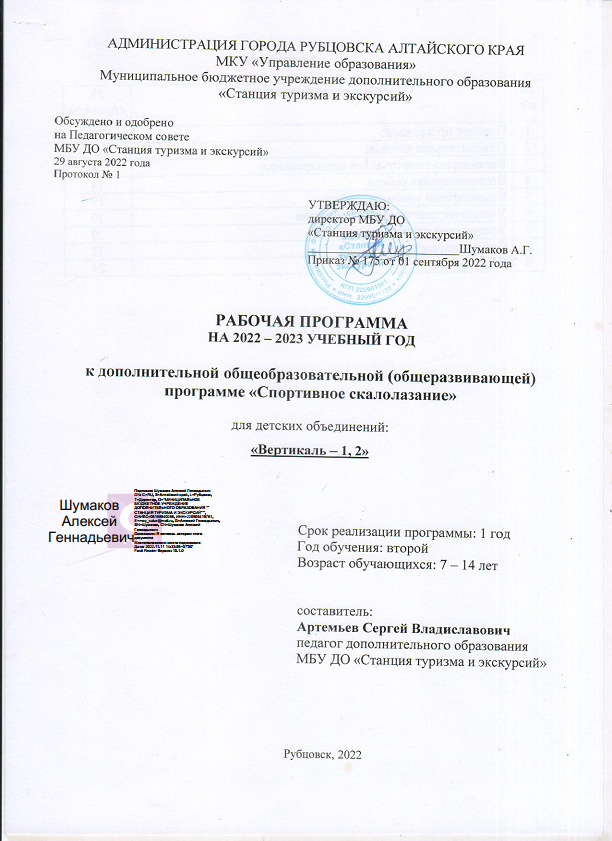 